附件3面试流程本次面试采用“智试云”网上面试系统。面试流程有设备准备、人脸登录、佐证绑定、系统自动抽签、阅读考试附件、进入考试、设备确认、开始答题、结束考试等9个环节。一、设备准备确认面试环境（房间）、面试设备、系统配置符合要求。笔记本电量充足、网络连接正常，在“智试云”系统上摄像、收音、录音等功能运行正常。 二、人脸登录开考前30分钟用人脸登录方式登录“智试云”网上面试系统。人脸登录失败，可联系技术服务人员完成登录。不得多屏登录，不得使用滤镜、美颜等功能，妆容不宜夸张，不得遮挡面部、耳部，不得戴口罩、不得穿着或佩戴含有学校logo等明显标志的饰品衣服（包含但不限于胸针、党徽、校服等明显标识物品）。三、佐证绑定 打开移动设备“智试通”软件，通过内置扫码功能扫描“智试云”对应面试项目的二维码，开启“智试通”佐证视频录制（录制完成后将自动上传）。二维码识别不成功，可点击【智试通二维码】直接将绑定码输入至“智试通”软件后登录。  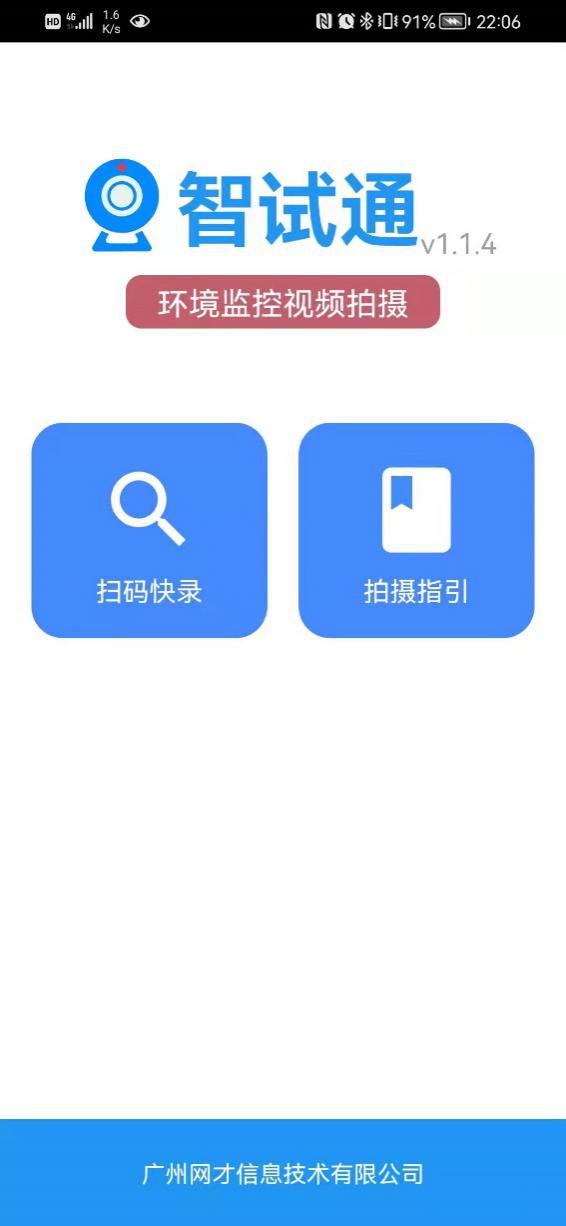 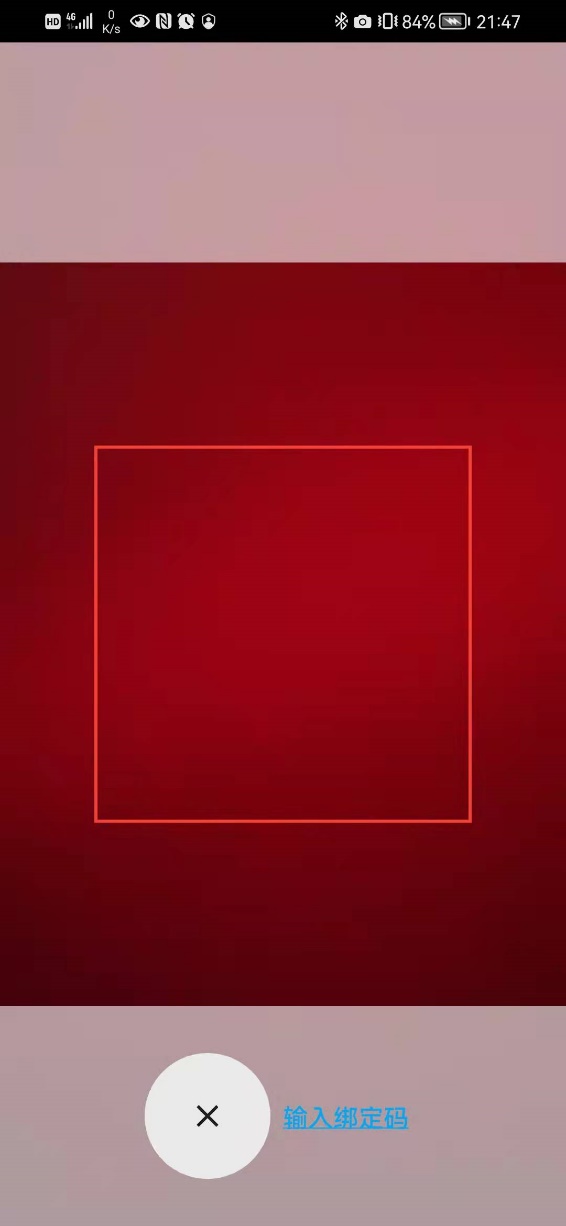 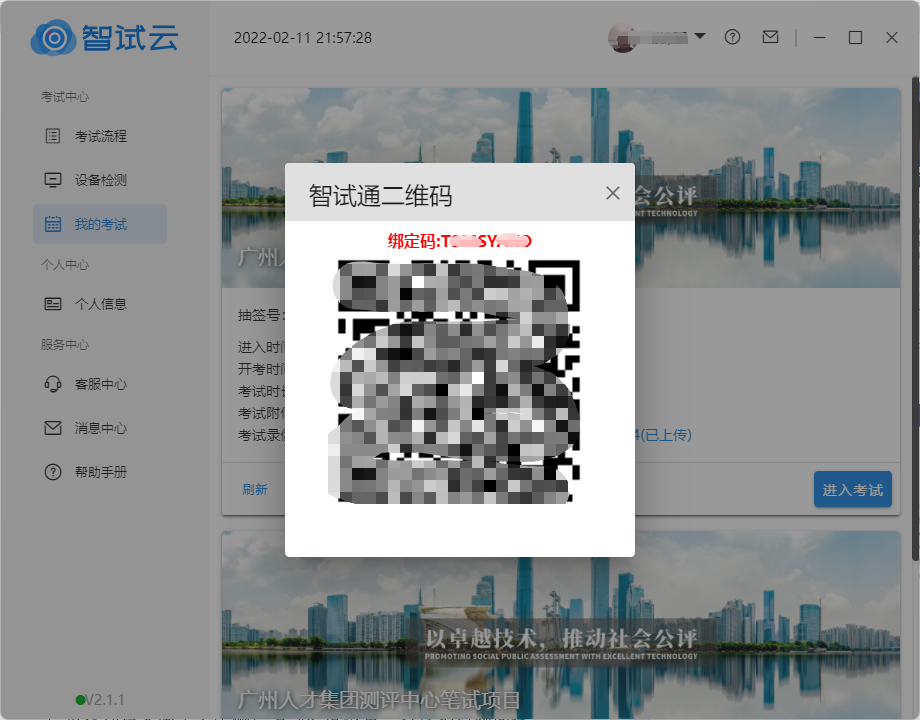 面试开始前，须使用移动设备（手机或平板）后置摄像头360度环拍面试环境（确保本人在镜头内），环拍完成后将移动设备固定在考生侧后方45度位置，持续拍摄考生作答画面到面试结束（不得中断拍摄）。详见《智试通操作手册》。
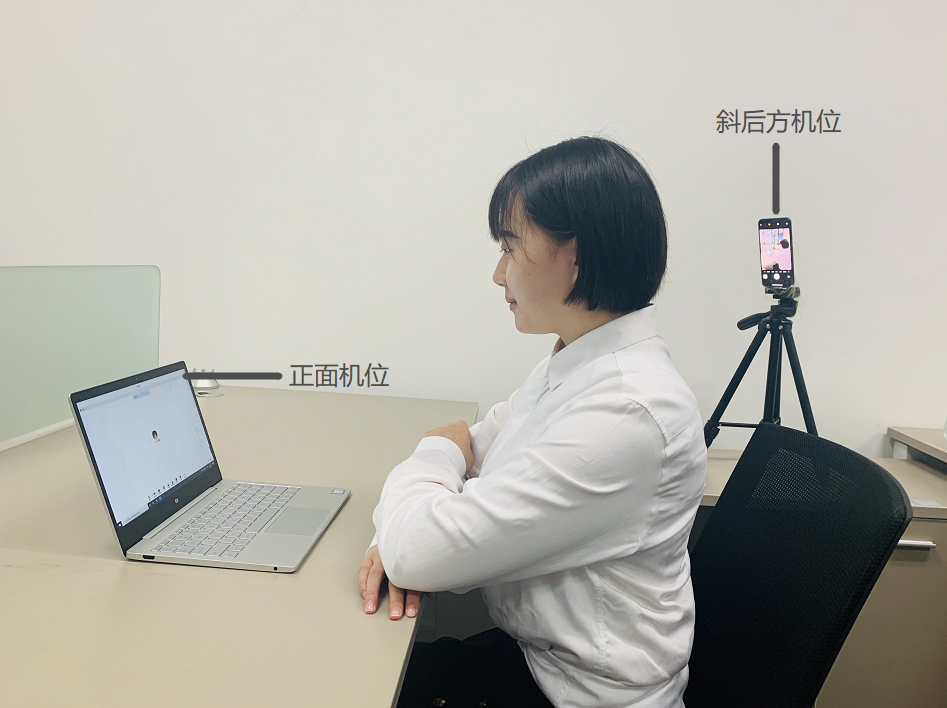               （考生设备放置示意图）四、抽签系统自动分配抽签号。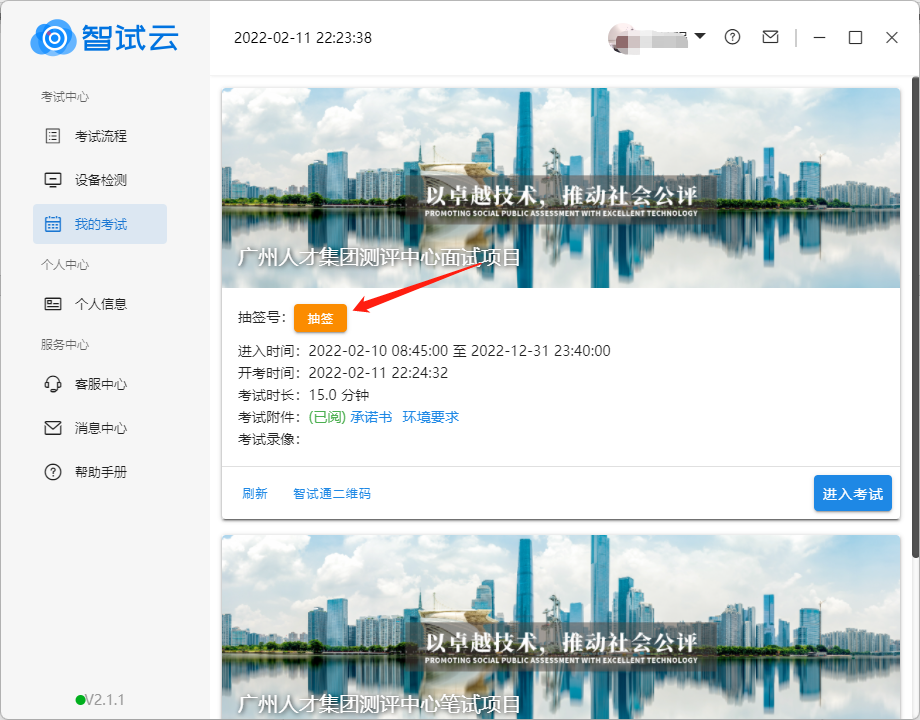 五、阅读考试附件在“考试附件”位置查阅考试相关文件，点击文件后【已阅】按钮方可进入下一环节。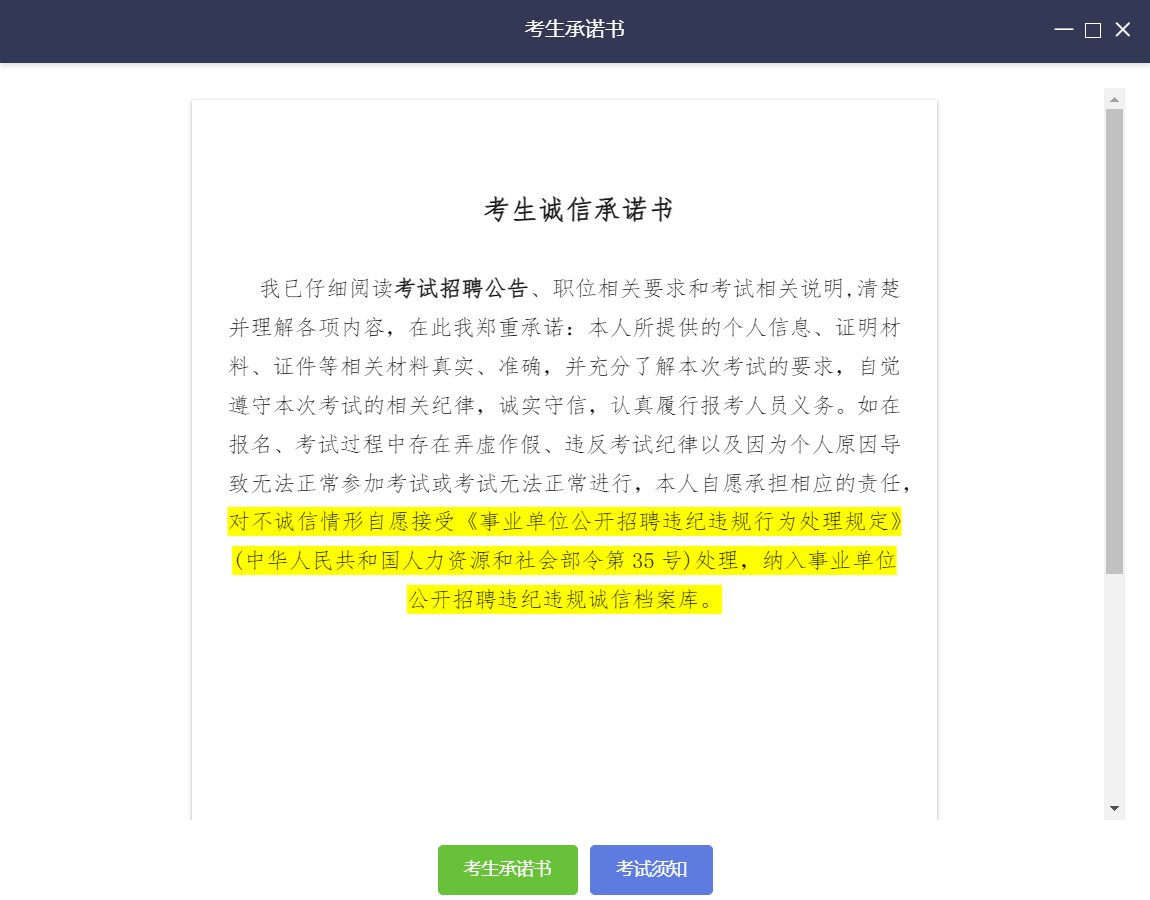 （样式图，内容以系统为准）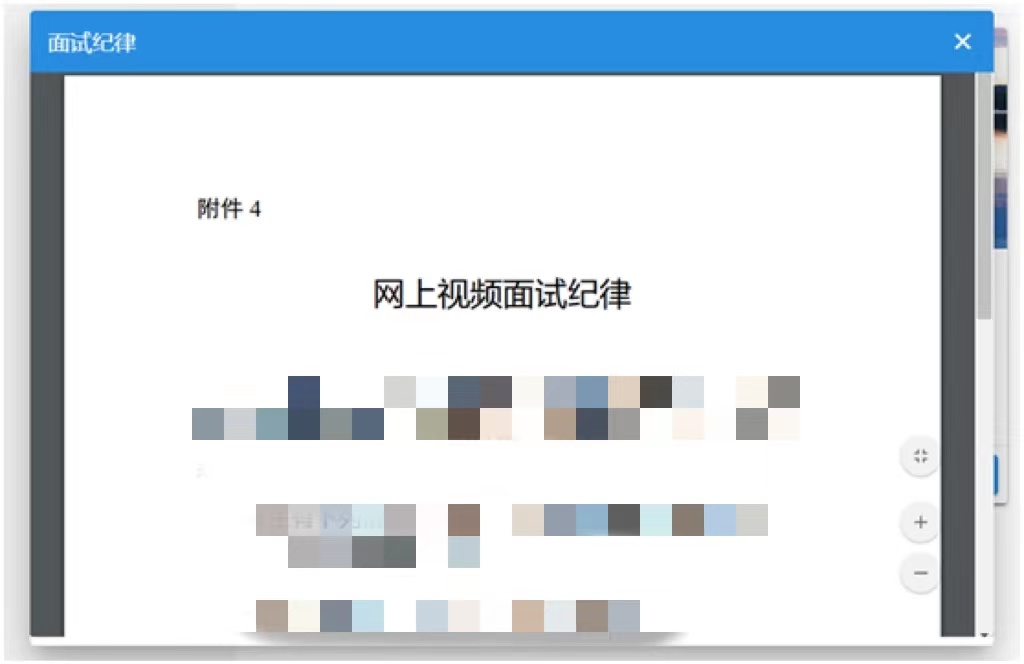 （样式图，内容以系统为准）六、进入考试开考前10分钟，【进入考试】按钮将自动激活，点击【进入考试】按钮进入面试。如未激活，请点击【刷新】按钮手动激活。考生进入面试界面后系统将自动屏幕录制并实时上传。不得有切屏、截屏等任何与面试无关的操作。七、设备确认刷新设备：如果刚接入新设备，可以点击【刷新设备】按钮更新设备列表。摄像头：点击摄像头列表的选项可切换摄像头。麦克风：点击麦克风列表的选项可切换麦克风。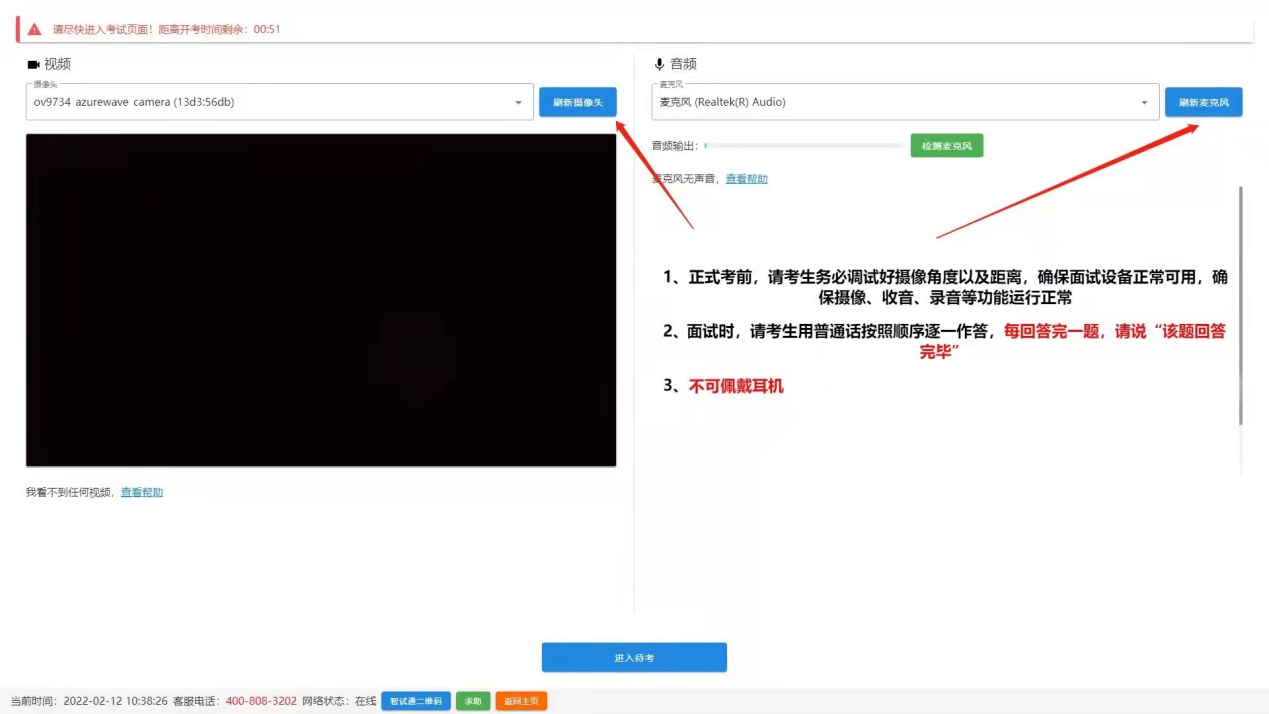     点击【进入待考】按钮进入【面试开始前倒计时页面】等候面试。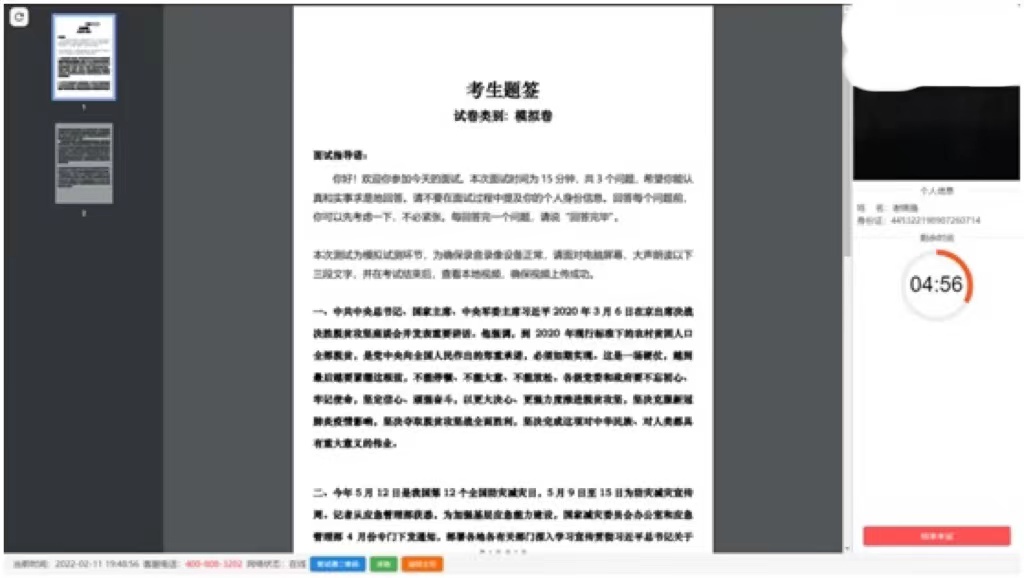     八、开始答题    系统自动进入待考倒计时，结束后自动显示试题并启动答题倒计时。第一步：考生仪容仪表展示，当答题倒计时开始后，考生需起立后退直至全身（脚到头部位置）展现在镜头中，保持10秒站姿。第二步：考生仪容仪表展示完毕后回到座位上开始作答。面试开始后，系统不再允许未进入考生进入面试界面。界面显示分别为摄像头采集的实时视频、个人信息、答题倒计时、结束面试按钮、求助按钮等。面试时请考生用普通话按照题序逐一作答，每答完一题，请说“该题回答完毕”。注意事项：   （一）当面试题目没有加载出来时，请点击左上角按钮获取题目。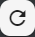    （二）如需提前结束面试，可点击【结束考试】按钮。   （三）面试过程中，如遇网络中断，请继续完成面试。面试结束后，重新连接网络，再上传视频。上传中遇到问题，请联系技术服务咨询电话予以解决。    （四）面试出现问题时，可点击【求助】按钮或拨打技术服务咨询电话予以解决。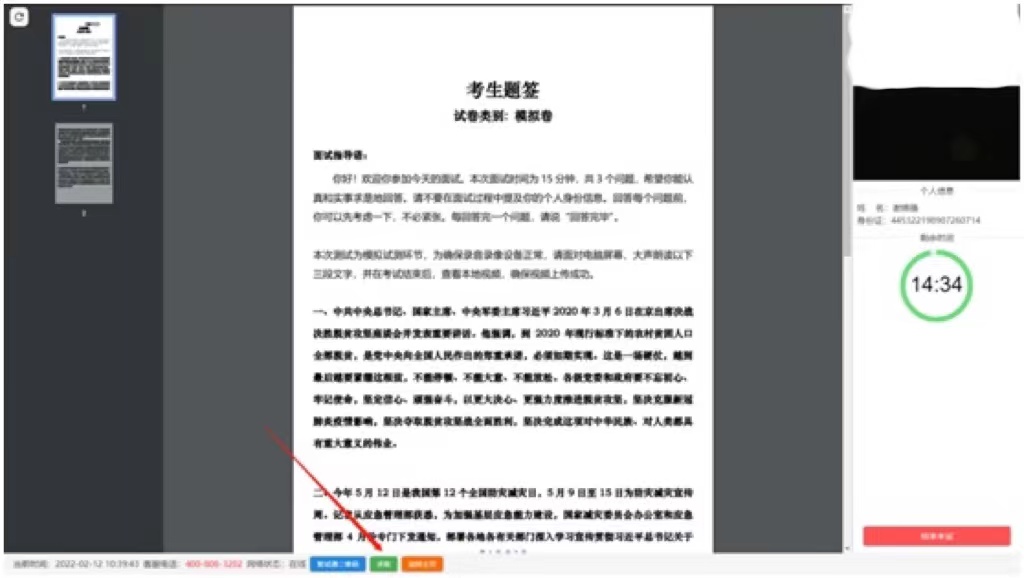     九、结束考试    （一）面试结束后，“智试云”自动停止视频录制，并显示面试视频上传界面，此时不得作出任何操作，待系统提示上传成功后，方可关闭面试页面。视频上传失败，请按提示或拨打技术服务咨询电话予以解决。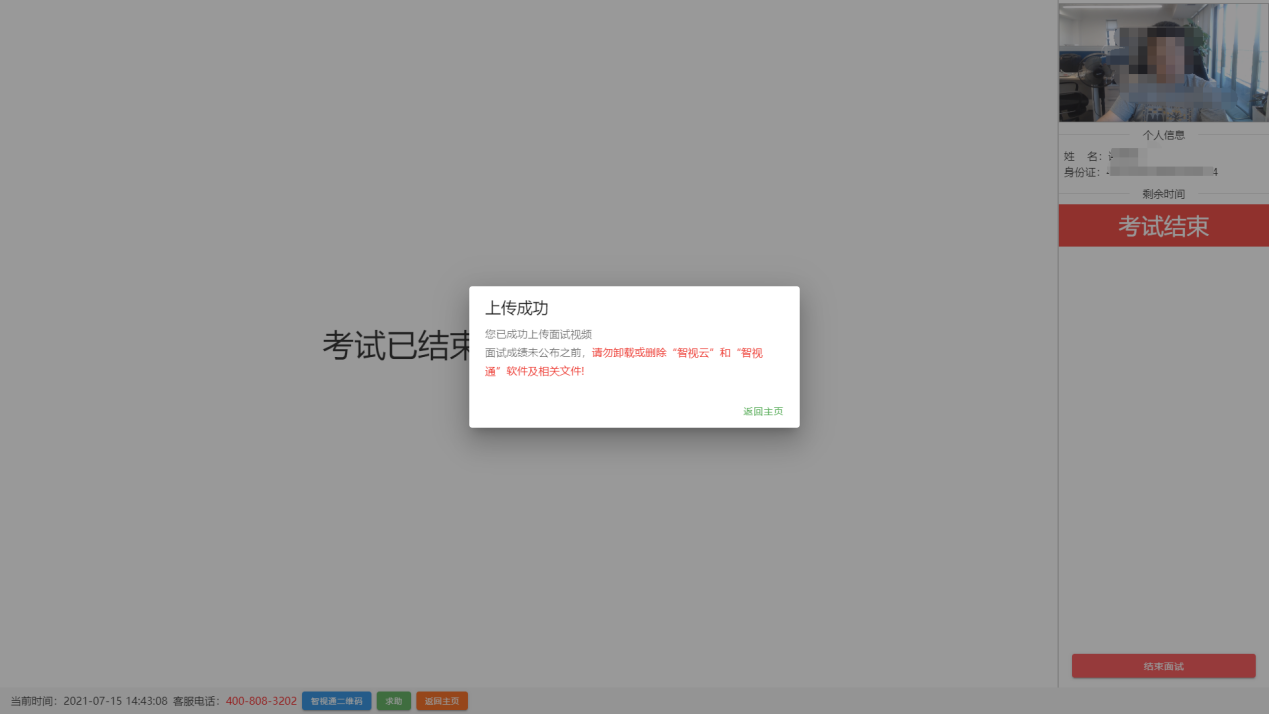    （二）面试结束后，须手动停止移动设备“智试通”软件佐证视频拍摄，佐证视频会自动上传。      注意：    （一）请于面试结束后60分钟内确认笔记本面试数据及佐证视频成功上传。未成功上传，请主动联系技术人员。    （二）面试成绩公布之前，不得卸载或删除“智试云”和“智试通”软件及相关文件。